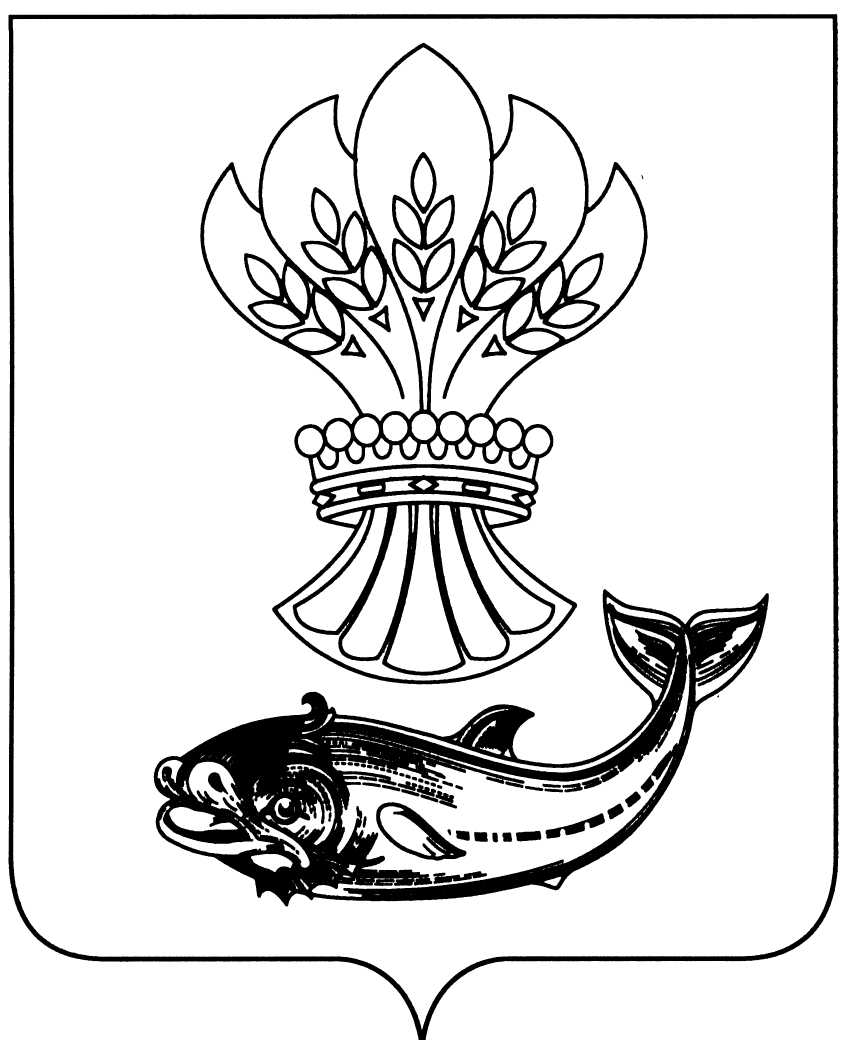 СОВЕТ НАРОДНЫХ  ДЕПУТАТОВПАНИНСКОГО МУНИЦИПАЛЬНОГО РАЙОНАВОРОНЕЖСКОЙ ОБЛАСТИР Е Ш Е Н И Е(в редакции решений Советанародных депутатов Панинскогомуниципального района Воронежской области от 05.07.2017 № 91,19.10.2018 № 148, 26.11.2018 № 157,28.12.2018 № 162,27.12.2019 № 208,12.11.2020 №13, 29.12.2020 № 29)В целях приведения в соответствие действующему законодательству, Совет народных депутатов Панинского муниципального района Воронежской области   р е ш и л:1. Внести в решение Совета народных депутатов Панинского муниципального района Воронежской области от 30.12.2015 № 24 (в редакции решений Совета народных депутатов Панинского муниципального района Воронежской области  от 05.07.2017 № 91, 19.10.2018 № 148, 26.11.2018 № 157,  28.12.2018 № 162, 27.12.2019 № 208, 12.11.2020 №13, 29.12.2020 № 29) «Об утверждении  Положения о бюджетном процессе в  Панинском муниципальном районе Воронежской области следующие изменения:1.1. Пункт 3 статьи 38 «долгосрочное бюджетное планирование» Положения о бюджетном процессе в Панинском муниципальном районе  изложить в следующей редакции:«3. Бюджетный прогноз (проект бюджетного прогноза, проект изменения бюджетного прогноза) Панинского муниципального района на долгосрочный период (за исключением показателей муниципальных программ Панинского муниципального района) предоставляются в Совет народных депутатов  одновременно с проектом Решения Совета народных депутатов о районном бюджете.».1.2. Абзац 2 пункта 1 статьи 64 «Бюджетная смета казенного учреждения» Положения о бюджетном процессе в Панинском муниципальном районе  изложить в следующей редакции:«Бюджетная смета казенного учреждения, являющегося органом местного самоуправления Панинского муниципального района, осуществляющего бюджетные полномочия главного распорядителя средств  районного бюджета, утверждается руководителем этого органа или иным лицом, уполномоченного действовать в установленном законодательством Российской Федерации порядке от имени этого органа.». 2. Опубликовать настоящее решение в официальном периодическом издании Панинского муниципального района Воронежской области «Панинский муниципальный вестник».3. Настоящее решение вступает в силу со дня его официального опубликования.4. Контроль за исполнением настоящего решения возложить на председателя постоянной комиссии по бюджету, налогам, финансам, предпринимательству и социальным вопросам Совета народным депутатов Панинского муниципального района Воронежской области Титову В.А.ГлаваПанинского муниципального  района                                         Н.В. ЩегловПредседатель Совета народных депутатов Панинского муниципального района                                          С.И. Покузиевот 10.03.2021 № 35р.п. ПаниноО внесении изменений в решение Совета народных депутатов Панинского муниципального района Воронежской области  от 30.12.2015  № 24 «Об утверждении  Положения о бюджетном процессе в Панинском муниципальном районе Воронежской области» О внесении изменений в решение Совета народных депутатов Панинского муниципального района Воронежской области  от 30.12.2015  № 24 «Об утверждении  Положения о бюджетном процессе в Панинском муниципальном районе Воронежской области» 